	Amt für Berufsberatung und Erwachsenenbildung BEA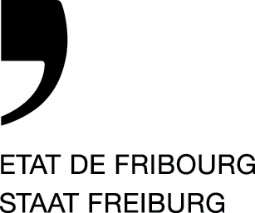 	Service de l’orientation professionnelle et de la formation des adultes SOPFA	Berufs- und Laufbahnberatung DOSF	Av. du Général-Guisan 61a, 1700 Fribourg	T +41 26 352 92 46	daniela.hehlen@fr.ch / berufsberatung.dosf@fr.ch	www.berufsberatungfr.chAnmeldung für ein Beratungsgespräch Bitte die ausgefüllte Anmeldung deiner Klassenlehrperson oder in der Berufsberatung abgeben.Angaben zu deiner PersonName: 		Vorname: 	Strasse: 		Wohnort: 	Telefon: 		Nationalität: 	Klasse: 	Deine Berufs- und AusbildungswünscheDiese Berufe und Ausbildungen interessieren mich im Moment:Ich habe schon geschnuppert…als 		bei 		Datum: 	als 		bei 		Datum: 	Was soll in der Beratung besprochen werden? Was ist dein Anliegen?Zum Gespräch komme ich in Begleitung von:Eltern	Mutter	Vater	gesetzlicher Vertreter	alleinDie Berufs- und Laufbahnberaterin, Frau Daniela Hehlen, untersteht der gesetzlichen Schweigepflicht. Alle Angaben werden vertraulich behandelt.Datum: 	Deine Unterschrift: 		Unterschrift Eltern: 	